【和文シラバス】【英文シラバス】ＳＰＩＣＡ   　　（学務情報システム）科目名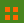 科目名科目名科目名科目名　[ ]　[ ]　[ ]　[ ]　[ ]責任教員[ローマ字表記]責任教員[ローマ字表記]責任教員[ローマ字表記]責任教員[ローマ字表記]責任教員[ローマ字表記]　[ ]　[ ]　[ ]　[ ]　[ ]単位数開講時期概要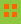 到達基準授業内容履修条件・関連項目テキスト・教科書参考書成績評価の方法教員から一言 キーワードオフィスアワー備考１備考２参照ホームページ開講言語語学学習科目ＳＰＩＣＡ   　　（学務情報システム）Course descriptionExpected LearningCourse schedulePrerequisitesRequired Text(s) and MaterialsReferences Assessment/GradingMessage from the Instructor(s)Course keyword(s)Office hoursRemarks １Remarks ２Related URL Language Language Subject